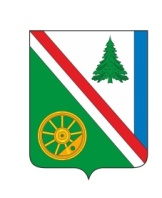 31.05.2022г. №215РОССИЙСКАЯ ФЕДЕРАЦИЯИРКУТСКАЯ ОБЛАСТЬБРАТСКИЙ РАЙОНВИХОРЕВСКОЕ МУНИЦИПАЛЬНОЕ ОБРАЗОВАНИЕДУМАРЕШЕНИЕ ОБ ИНФОРМАЦИИ ПО ИСПОЛНЕНИЮ БЮДЖЕТА ВИХОРЕВСКОГО ГОРОДСКОГО ПОСЕЛЕНИЯ ЗА ПЕРВЫЙ КВАРТАЛ 2022 ГОДАЗаслушав и обсудив информацию, подготовленную финансово-экономическим управлением Администрации Вихоревского городского поселения, в соответствии с Федеральным законом от 6 октября 2003 года №131-ФЗ «Об общих принципах организации местного самоуправления в Российской Федерации», с пунктом 5 статьи 264.2 Бюджетного кодекса Российской Федерации, руководствуясь подпунктом «а» пункта 4 части 2 статьи 32, пунктом 2 части 3 статьи 35, статьей 58 Устава Вихоревского муниципального образования, Положением о бюджетном процессе в Вихоревском городском поселении, утвержденным решением Думы Вихоревского муниципального образования №211 от 28.12.2016г., Дума Вихоревского муниципального образованияРЕШИЛА:1. Информацию об исполнении бюджета Вихоревского городского поселения за первый квартал 2022 года принять к сведению (прилагается).2. Настоящее решение подлежит размещению на официальном сайте Администрации Вихоревского городского поселения в разделе «Дума» в информационно-телекоммуникационной сети «Интернет» по адресу www.admvih.ruПредседатель Думы Вихоревскогомуниципального образования					                 Л. Г. РемизоваПриложение к решению ДумыВихоревского муниципального образования от 31.05.2022г. №215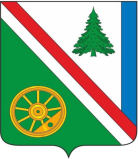 18.04.2022г. №214РОССИЙСКАЯ ФЕДЕРАЦИЯИРКУТСКАЯ ОБЛАСТЬБРАТСКИЙ РАЙОНВИХОРЕВСКОЕ МУНИЦИПАЛЬНОЕ ОБРАЗОВАНИЕАДМИНИСТРАЦИЯПОСТАНОВЛЕНИЕОБ УТВЕРЖДЕНИИ ОТЧЕТА ОБ ИСПОЛНЕНИИБЮДЖЕТА ВИХОРЕВСКОГО ГОРОДСКОГО ПОСЕЛЕНИЯЗА 1 КВАРТАЛ 2022 ГОДАВ соответствии со ст. 264.2 Бюджетного кодекса Российской Федерации, Федеральным законом от 06.10.2003 №131–ФЗ «Об общих принципах организации местного самоуправления в Российской Федерации», Положением «О бюджетном процессе в Вихоревском городском поселении», руководствуясь Уставом Вихоревского муниципального образованияПОСТАНОВЛЯЕТ:1. Утвердить отчёт об исполнении бюджета Вихоревского городского поселения за 1 квартал 2022 года:- по доходам в сумме 21 826,2 тыс. рублей (Приложение № 1 к настоящему постановлению),- по расходам в сумме 19 025,3 тыс. рублей (Приложение № 2 к настоящему постановлению),- профицит бюджета в сумме 2 800,9 тыс. рублей (Приложение № 3 к настоящему постановлению),- по расходам из средств резервного фонда в сумме 0,0 тыс. рублей (Приложение № 4 к настоящему постановлению)-  по расходам из средств Дорожного фонда в сумме 1 101,4 тыс. рублей (Приложение № 5 к настоящему постановлению).2. Финансово-экономическому управлению Администрации Вихоревского городского поселения направить настоящее постановление в Думу Вихоревского муниципального образования для информации.3. Настоящее постановление подлежит официальному опубликованию в установленном порядке.4. Контроль за исполнением настоящего постановления оставляю за собойГлава Вихоревского муниципального образования				                             Н.Ю. ДружининПриложение № 3УТВЕРЖДЕНОпостановлением администрацииВихоревского городского поселенияот 18.04.2022г. № 214   ОТЧЕТоб исполнении бюджета Вихоревского городского поселения за 1 квартал 2022 года по источникам финансирования дефицита бюджета      тыс. руб.Приложение № 4УТВЕРЖДЕНОпостановлением администрацииВихоревского городского поселенияот 18.04.2022г. № 214   ОТЧЕТоб использовании средств резервного фонда бюджета Вихоревского городского поселения за 1 квартал 2022 годатыс. руб.Приложение № 5УТВЕРЖДЕНОпостановлением администрацииВихоревского городского поселенияот 18.04.2022г. № 214   ОТЧЕТоб использовании средств Дорожного фонда бюджета Вихоревского городского поселения за 1 квартал 2022 годатыс. руб.Пояснительная запискак отчету об исполнении бюджета Вихоревского городского поселенияза 1 квартал 2022 года 1 . ДОХОДЫ  (приложение № 1)Фактическое поступление доходов бюджета Вихоревского городского поселения за 1 квартал 2022 года составило 21 826,2 тыс. рублей, что составляет 16% к плановым показателям 2022г. (139 886,1 тыс. рублей), в том числе:- налоговые и неналоговые доходы  ̶ 21 470,5 тыс. рублей - 27% от плановых назначений  (80 694,8 тыс. рублей).      - безвозмездные поступления– 355,7 тыс. рублей – 1% от плана (59 191,3 тыс. рублей). Налоговые доходыНалоговые доходы в бюджете Вихоревского городского поселения за 1 квартал 2022 года составили 19 215,2 тыс. рублей или 26% к плановым назначениям 75 284,8 тыс. рублей, в том числе:налог на доходы физических лиц (НДФЛ) – 13 017,6 тыс. рублей или 23% к годовому плановому назначению (57 104,5 тыс. рублей);доходы от уплаты акцизов по подакцизным товарам, производимым на территории РФ поступили в сумме 1 103,9 тыс. рублей, что составляет 26% от планового назначения 4 280,3 тыс. рублей; налог на имущество физических лиц – 651,4 тыс. рублей, что составляет 14% от планового назначения (4 800,0 тыс. рублей). Налог подлежит уплате налогоплательщиками в срок не позднее 1 декабря 2022 года, в связи с этим основная часть поступления налога ожидается в 4 квартале; земельный налог – 4 755,3 тыс. рублей или 52% от плана (9 100 тыс. рублей). Из них: от физических лиц – 254,6 тыс. рублей (налог подлежит уплате налогоплательщиками в срок не позднее 1 декабря 2022 года, поэтому основная часть поступления налога ожидается в 4 квартале), 4 500,7 тыс. рублей - от организаций (высокое исполнение связано с оплатой задолженности по налогу организациями);возврат доходов от денежных взысканий (штрафов), поступающие в счет погашения задолженности, образовавшейся до 1 января 2020 года, подлежащие зачислению в бюджет муниципального образования по нормативам, действовавшим в 2019 году, составил - 313,0 тыс. рублей.Неналоговые доходыЗа 1 квартал 2022 года поступления по неналоговым доходам составили 2 255,3 тыс. рублей  ̶  42% к плановым показателям 2022 года – 5 410,0 тыс. рублей, в том числе: доходы от аренды земельных участков, а также средства от продажи права на заключение договоров аренды земельных участков, поступили в сумме              1 362,1 тыс. рублей или 39% к плановым показателям – 3 500,0 тыс. рублей. Рост поступлений за 1 квартал связан с заключением новых договоров аренды,   изменением арендной платы в связи с повышением кадастровой стоимости и взыскании арендной платы в судебном порядке с ООО «ОВУК»;доходы от сдачи в аренду имущества поступили в сумме 29,7 тыс. рублей или 15% (план – 200,0 тыс. рублей). Низкое исполнение связано с несвоевременной оплатой аренды арендаторами; доходы от перечисления части прибыли, остающейся после уплаты налогов и иных обязательных платежей муниципальных унитарных предприятий, созданных городскими поселениями, не поступали в связи с отсутствием прибыли у МУПов;прочие поступления от использования имущества, находящегося в собственности городских поселений (за исключением имущества муниципальных бюджетных и автономных учреждений, а также имущества муниципальных унитарных предприятий, в том числе казенных) поступили в размере 397,2 тыс. рублей или 79% к плановым показателям – 500,0 тыс. рублей (оплата за наем жилого помещения по договорам социального найма);прочие доходы от оказания платных услуг МКУК «Историко-краеведческий музей г. Вихоревка» составили 22,0 тыс. рублей или 5% (план - 460,0 тыс. рублей);доходы, поступающие в порядке возмещения расходов, понесенных в связи с эксплуатацией имущества городских поселений, не поступили. Согласно договорам на возмещение расходов, заключёнными со службой ЗАГС, Межрайоным  управлением №7 (опека) и ООО «ОА«Рубеж Плюс», счета за коммунальные услуги выставляются ежеквартально, соответственно, оплата по вышеуказанным договорам поступает в следующем квартале.прочие доходы от компенсации затрат бюджетов городских поселений поступили в сумме 7,2 тыс. рублей (возврат оплаты по муниципальному контракту 2021 года);доходы от продажи земельных участков составили – 156,0 тыс. рублей или 104% (план – 150,0 тыс. рублей). Высокий рост поступления доходов связан с  незапланированной продажей земельных участков;административные штрафы, установленные главой 7 Кодекса Российской Федерации об административных правонарушениях, за административные правонарушения в области охраны собственности, выявленные должностными лицами органов муниципального контроля, поступили в размере 20,0 тыс. рублей или 100% (план - 20,0 тыс. рублей). Причиной роста стало поступление прошлогодней задолженности;административные штрафы, установленные законами субъектов Российской Федерации об административных правонарушениях, за нарушение муниципальных правовых актов составили 38,6 тыс. руб.- 28% (план  ̶ 140,0 тыс. руб.);штрафы, неустойки, пени, уплаченные в случае просрочки исполнения поставщиком (подрядчиком, исполнителем) обязательств, предусмотренных муниципальным контрактом, заключенным муниципальным органом, казенным учреждением городского поселения поступили в сумме 125,3 тыс. рублей (251%) к плану  - 50,0 тыс. рублей. Высокий рост поступлений связан с оплатой пени ООО ЭкоРесурс за нарушение условий по муниципальному контракту (строительство объекта: станции умягчения подземных вод);иные штрафы, неустойки, пени, уплаченные в соответствии с законом или договором в случае неисполнения или ненадлежащего исполнения обязательств перед муниципальным органом, (муниципальным казенным учреждением) городского поселения поступили в размере 18,2 тыс. рублей  (неустойка с ООО «ОВУК» за неоплату по договору аренды).доходы от возмещения ущерба при возникновении страховых случаев, когда выгодоприобретателями выступают получатели средств бюджета городского поселения, поступили в сумме 16,1 тыс. рублей (прямое возмещение убытка   по полису ОСАГО причинённого в результате аварии автобусу ПАЗ);платежи, уплачиваемые в целях возмещения вреда, причиняемого автомобильным дорогам местного значения транспортными средствами, осуществляющими перевозки тяжеловесных и (или) крупногабаритных грузов– 63,3 тыс. рублей – 63% (план – 100,0 тыс. рублей). Рост поступлений связан с увеличением обращений в администрацию за согласованием маршрутов.невыясненные поступления, зачисляемые в бюджет городских поселений, составили - 0,4 тыс. рублей (уточнение платежей прошлых лет).Безвозмездные поступленияЗа 1 квартал текущего года общий объем безвозмездных поступлений составил 355,7 тыс. рублей  ̶  1% от годового бюджетного назначения (59 191,3 тыс. рублей), в том числе:- субвенции бюджетам городских поселений на осуществление первичного воинского учета органами местного самоуправления поселений, муниципальных и городских округов составили 329,9 тыс. рублей (18%);- субвенции бюджетам поселений на выполнение отдельных областных государственных полномочий поступили в сумме 25,8 тыс. рублей (16%).Низкое поступление МБТ связано с тем, что в 1 квартале поступили только субвенции на осуществление полномочий в рамках непрограммных расходов.2. РАСХОДЫ (приложение № 2)Исполнение бюджета Вихоревского городского поселения по расходам за    1 квартал 2022 года составило 19 025,3 тыс. рублей или 13% к годовым бюджетным назначениям (145 940,1 тыс. рублей).Непрограммные расходыЗа 1 квартал  2022 года исполнение по непрограммным расходам составило 23% или 9 792,0 тыс. рублей от бюджетных ассигнований  (43 070,1 тыс. рублей), из них:1) расходы по целевой статье «Обеспечение деятельности главы Вихоревского муниципального образования» составили – 20% или 426,2 тыс. рублей  к плановым показателям;2) расходы по целевой статье «Обеспечение деятельности Думы Вихоревского муниципального образования» составили – 21% (662,5 тыс. рублей) к плану в том числе:      - по целевой статье «Председатель Думы Вихоревского муниципального образования» – 20% (290,3 тыс. рублей);     - по целевой статье «Аппарат Думы Вихоревского муниципального образования» – 22% (371,3 тыс. рублей);- по целевой статье «Депутаты Думы Вихоревского муниципального образования» – 18% (0,9 тыс. рублей);3) расходы по целевой статье «Обеспечение деятельности аппарата администрации Вихоревского городского поселения» составили 25% или (7 771,5 тыс. рублей);4) по целевой статье «Выполнение других обязательств Вихоревского городского поселения» расходы составили 34% - 99,4 тыс. рублей, в том числе:- премия главы администрации ко дню работников ЖКХ, по ходатайству руководителей предприятий города, в сумме 32,2 тыс. рублей (36%);- членские взносы в ассоциацию муниципальных образований в размере 41,4 тыс. рублей (100%);- осуществление отдельных областных государственных полномочий в сфере водоснабжения и водоотведения – 25,8 тыс. рублей за счет средств областного бюджета или 25% к плановым показателям;5) расходы по целевой статье «Обеспечение деятельности первичного воинского учета на территориях, где отсутствуют военные комиссариаты» исполнены на 18%, в сумме 329,9 тыс. рублей. Финансирование осуществляется в соответствии с кассовым планом Минфина Иркутской области;6) по целевой статье «Субсидии в целях возмещения недополученных доходов, связанных с оказанием услуг по перевозке пассажиров автомобильным транспортом общего значения» расходы составили 33% или 432,0 тыс. рублей;7) исполнение по целевой статье «Мероприятия по землеустройству и землепользованию» составило 2% (5,0 тыс. рублей). Уровень исполнения обусловлен кассовым планом расходов бюджета;8) по целевой статье «Мероприятия по социальной политике» расходы были направлены на выплату дополнительного ежемесячного обеспечения к пенсии муниципальных служащих и составили 53,7 тыс. рублей (18%);9) иные непрограммные расходы составили 11,8 тыс. рублей (38%). Средства направлены на доставку неконвертованных квитанций населению для оплаты социального найма жилых помещений.Муниципальные программы Вихоревского городского поселения За 1 квартал 2022 года расходы по реализации муниципальных программ Вихоревского городского поселения исполнены в сумме 9 233,3 тыс. рублей, что составляет 9% от уточненных бюджетных ассигнований (102 870,0 тыс. рублей).1) По муниципальной программе Вихоревского городского поселения «Гражданская оборона, предупреждение и ликвидация чрезвычайных ситуаций в Вихоревском муниципальном образовании» исполнение составило 89,6 тыс. рублей (8%) к плану 1 150,0 тыс. рублей, из них:- по подпрограмме «Предупреждение чрезвычайных ситуаций и    обеспечение противопаводковых мер» - 6,3 тыс. рублей (1%). Приобретен курвиметр для расчета длины нарезки кюветов. Причиной низкого исполнения является несвоевременное предоставление отчетных документов по вывозу загрязненного снега.- по подпрограмме «Гражданская оборона и профилактика правонарушений»- 83,3 тыс. рублей (15%). Средства направлены на оплату услуг по приему звонков от граждан при возникновении аварийных ситуаций.                2) По муниципальной программе Вихоревского городского поселения «Развитие дорожного хозяйства» исполнение составило 1 101,4 тыс. рублей (7%) к плану 16 950,2 тыс. рублей, из них:- расходы на мероприятие «Содержание дорог Вихоревского городского поселения» составили 1 101,4 тыс. рублей (11%). Данные средства были направлены на грейдирование, посыпку, очистку дорог и обочин от снега, содержание тротуаров, содержание светофорных объектов, электроэнергию для светофорных объектов. Низкое освоение бюджетных средств связано с сезонностью проведения работ.3) По муниципальной программе Вихоревского городского поселения «Развитие жилищно-коммунального хозяйства и инфраструктуры» исполнение составило 5 328,9 тыс. рублей или 9% от плановых показателей (58 339,2 тыс. рублей), в том числе:по подпрограмме «Чистая вода» расходы составили 23,4 тыс. рублей. Осуществлено финансирование расходов охраны объекта незавершенного строительства: «Станция умягчения поземных вод на хозяйственно-питьевые нужды производительностью 2500-3000 м3/сут.»;по подпрограмме «Содержание и ремонт объектов жилищного фонда» исполнение составило 129,9 тыс. рублей или 12% (к плану – 1 084,0 тыс. рублей). Средства направлены на ремонт и содержание имущества в общежитиях, в соответствии ст.210 ГК РФ; приобретение материалов для проведения ремонта в общежитиях.по подпрограмме «Благоустройство» в отчетном периоде 2022 года были профинансированы мероприятия в сумме 5 175,6 тыс. рублей или 27% от годового планового назначения 19 281,7 тыс. рублей. Из них:- по целевой статье расходов «Освещение территории Вихоревского городского поселения» средства освоены в сумме 2 124,9 тыс. рублей или 22% от плановых показателей (электроэнергия по уличному наружному освещению, аренду и содержание установок наружного освещения);- по целевой статье расходов «Озеленение территории Вихоревского городского поселения» профинансированы мероприятия в сумме 1,0 тыс. рублей или 1% от плановых показателей. Средства направлены на приобретение хозяйственных материалов для посадки цветочной рассады. Низкое освоение бюджетных средств связано с сезонностью проведения работ;-  по целевой статье расходов «Содержание территории кладбища Вихоревского городского поселения» исполнение составило 3,8 тыс. рублей (1%). Расходы направлены на содержание городского муниципального кладбища; Причиной низкого исполнения является несвоевременное предоставление отчетных документов.- по целевой статье расходов «Содержание территории Вихоревского городского поселения» исполнение составило 3 045,9 тыс. рублей или 42% от плановых показателей 7 229,0 тыс. рублей. В рамках данной целевой статьи были профинансированы: вывоз ТКО с территории ВГП, вывоз шлака с котельной «Водогрейная», монтаж и демонтаж новогодней елки, заливка катка на стадионе Локомотив, содержание и ремонт оборудования детских игровых площадок и сквера, техническое обслуживание и ремонт погрузчика, изготовление деревянной горки на площади возле БЦК и др. 4) Исполнение по муниципальной программе Вихоревского городского поселения «Развитие культуры» составило 22% или 2 621,0 тыс. рублей от плановых показателей 11 957,9 тыс. рублей, из них: - по подпрограмме «Культурный досуг населения» профинансированы мероприятия на сумму 160,5 тыс. рублей (10% к плану 1 500,0 тыс. рублей): проведение  культурно-массовых мероприятий; услуги по организации работы с ВОВ и инвалидами; информирование граждан через СМИ о деятельности органов местного самоуправления, в соответствии с Федеральным законом от 06.10.2013г. №131-ФЗ «Об общих принципах организации местного самоуправления в РФ». Исполнение соответствует кассовому плану расходов бюджета;- по подпрограмме «Музейное дело» исполнение составило 1 050,7 тыс. рублей (24% от утвержденных бюджетных ассигнований 4 359,4 тыс. рублей). Расходы направлены на ресурсное обеспечение муниципального казенного учреждения культуры «Историко-краеведческий музей города Вихоревка»;- по подпрограмме «Библиотечное дело» исполнение составило 1 409,8 тыс. рублей (24% к плану 5 998,5 тыс. рублей). Расходы направлены на ресурсное обеспечение муниципального казенного учреждения культуры «Вихоревская городская библиотека».5) Расходы по муниципальной программе Вихоревского городского поселения «Развитие физической культуры и спорта» за отчетный период 2022 года составили 92,4 тыс. рублей или 31% от годового планового назначения 300,0 тыс. рублей: проведение спортивно-массовых мероприятий.По итогам исполнения бюджета Вихоревского городского поселения за          1 квартал 2022 года бюджет исполнен с профицитом в объеме 2 800,9 тыс. рублей. Бюджетные кредиты из бюджета Вихоревского городского поселения за            1 квартал 2022 года не предоставлялись. По состоянию на 01.04.2022 г. муниципальный долг составил 0,0 рублей. Заместитель начальника ФЭУ администрацииВихоревского городского поселения					      Т.В. Елизарьева                                              Приложение 1УТВЕРЖДЕНО
постановлением администрации
Вихоревского городского поселения                                              Приложение 1УТВЕРЖДЕНО
постановлением администрации
Вихоревского городского поселения                                              Приложение 1УТВЕРЖДЕНО
постановлением администрации
Вихоревского городского поселения                                              Приложение 1УТВЕРЖДЕНО
постановлением администрации
Вихоревского городского поселения                                              Приложение 1УТВЕРЖДЕНО
постановлением администрации
Вихоревского городского поселения                                              Приложение 1УТВЕРЖДЕНО
постановлением администрации
Вихоревского городского поселения                                              Приложение 1УТВЕРЖДЕНО
постановлением администрации
Вихоревского городского поселения                                              Приложение 1УТВЕРЖДЕНО
постановлением администрации
Вихоревского городского поселения   от 18.04.2022г. № 214      от 18.04.2022г. № 214      от 18.04.2022г. № 214      от 18.04.2022г. № 214      от 18.04.2022г. № 214      от 18.04.2022г. № 214   ОТЧЕТ
об исполнении бюджета Вихоревского городского поселения 
за 1 квартал 2022 года по доходамОТЧЕТ
об исполнении бюджета Вихоревского городского поселения 
за 1 квартал 2022 года по доходамОТЧЕТ
об исполнении бюджета Вихоревского городского поселения 
за 1 квартал 2022 года по доходамОТЧЕТ
об исполнении бюджета Вихоревского городского поселения 
за 1 квартал 2022 года по доходамОТЧЕТ
об исполнении бюджета Вихоревского городского поселения 
за 1 квартал 2022 года по доходамОТЧЕТ
об исполнении бюджета Вихоревского городского поселения 
за 1 квартал 2022 года по доходамОТЧЕТ
об исполнении бюджета Вихоревского городского поселения 
за 1 квартал 2022 года по доходамОТЧЕТ
об исполнении бюджета Вихоревского городского поселения 
за 1 квартал 2022 года по доходамтыс.рублейтыс.рублейтыс.рублейНаименование Код бюджетной классификации Код бюджетной классификации Прогноз на 2022 годПрогноз на 2022 годПоступило на 01.04.2022года Поступило на 01.04.2022года % испНАЛОГОВЫЕ И НЕНАЛОГОВЫЕ ДОХОДЫ000 1 00 00000 00 0000 000000 1 00 00000 00 0000 00080 694,880 694,821 470,521 470,527НАЛОГОВЫЕ ДОХОДЫ75 284,875 284,819 215,219 215,226НАЛОГИ НА ПРИБЫЛЬ, ДОХОДЫ182 1 01 00000 00 0000 000182 1 01 00000 00 0000 00057 104,557 104,513 017,613 017,623Налог на доходы     физических лиц182 1 01 02000 01 0000 110182 1 01 02000 01 0000 11057 104,557 104,513 017,613 017,623НАЛОГИ НА ТОВАРЫ (РАБОТЫ, УСЛУГИ), РЕАЛИЗУЕМЫЕ НА ТЕРРИТОРИИ РФ100 1 03 00000 00 0000 000100 1 03 00000 00 0000 0004 280,34 280,31 103,91 103,926Акцизы по подакцизным товарам (продукция), производимым на территории РФ100 1 03 02000 01 0000 000100 1 03 02000 01 0000 0004 280,34 280,31 103,91 103,926НАЛОГ НА ИМУЩЕСТВО182 1 06 00000 00 0000 110182 1 06 00000 00 0000 11013 900,013 900,05 406,75 406,739Налог на имущество физических лиц, в т.ч.182 1 06 01000 00 0000 110182 1 06 01000 00 0000 1104 800,04 800,0651,4651,414Налог на имущество физических лиц, взимаемый по ставкам, применяемым к объектам налогообложения, расположенным в границах городских поселений182 1 06 01030 13 0000 110182 1 06 01030 13 0000 1104 800,04 800,0651,4651,414Земельный налог, в т.ч.182 1 06 06000 00 0000 110182 1 06 06000 00 0000 1109 100,09 100,04 755,34 755,352Земельный налог с физических лиц, обладающих земельным участком, расположенным в границах городских поселений182 1 06 06043 13 0000 110182 1 06 06043 13 0000 1102 200,02 200,0254,6254,612Земельный налог с организаций, обладающих земельным участком, расположенным в границах городских поселений182 1 06 06033 13 0000 110182 1 06 06033 13 0000 1106 900,06 900,04 500,74 500,765Штрафы, санкции, возмещение ущерба182 1 16 00000 00 0000 000182 1 16 00000 00 0000 0000,00,0-313,0-313,0-Платежи в целях возмещения причиненного ущерба (убытков)182 1 16 00000 00 0000 140182 1 16 00000 00 0000 1400,00,0-313,0-313,0-Доходы от денежных взысканий (штрафов), поступающие в счет погашения задолженности, образовавшейся до 1 января 2020 года, подлежащие зачислению в бюджет муниципального образования по нормативам, действовавшим в 2019 году (доходы бюджетов городских поселений)182 1 16 10123 01 0131 140182 1 16 10123 01 0131 1400,00,0-313,0-313,0-НЕНАЛОГОВЫЕ ДОХОДЫ5 410,05 410,02 255,32 255,342ДОХОДЫ ОТ ИСПОЛЬЗОВАНИЯ ИМУЩЕСТВА, НАХОДЯЩЕГОСЯ В ГОСУДАРСТВЕННОЙ И МУНИЦИПАЛЬНОЙ СОБСТВЕННОСТИ000 1 11 00000 00 0000 000000 1 11 00000 00 0000 0004 250,04 250,01 789,01 789,042Доходы, получаемые в виде арендной платы за земельные участки, государственная собственность на которые не разграничена и которые расположены в границах городских поселений, а также средства от продажи права на заключение договоров аренды указанных земельных участков911 1 11 05013 13 0000 120911 1 11 05013 13 0000 1202 000,02 000,0811,5811,541Доходы, получаемые в виде арендной платы, а также средства от продажи права на заключение договоров аренды за земли, находящиеся в собственности городских поселений (за исключением земельных участков муниципальных бюджетных и автономных учреждений)911 1 11 05025 13 0000 120911 1 11 05025 13 0000 1201 500,01 500,0550,6550,637Доходы от сдачи в аренду имущества, составляющего казну городских поселений (за исключением земельных участков)911 1 11 05075 13 0000 120911 1 11 05075 13 0000 120200,0200,029,729,715Доходы от перечисления части прибыли, остающейся после уплаты налогов и иных обязательных платежей муниципальных унитарных предприятий, созданных городскими поселениями911 1 11 07015 13 0000 120911 1 11 07015 13 0000 12050,050,00,00,00Прочие поступления от использования имущества, находящегося в собственности городских поселений (за исключением имущества муниципальных бюджетных и автономных учреждений, а также имущества муниципальных унитарных предприятий, в том числе казенных)911 1 11 09045 13 0000 120911 1 11 09045 13 0000 120500,0500,0397,2397,279ДОХОДЫ ОТ ОКАЗАНИЯ ПЛАТНЫХ УСЛУГ (РАБОТ) И КОМПЕНСАЦИИ ЗАТРАТ ГОСУДАРСТВА911 1 13 00000 00 0000 000911 1 13 00000 00 0000 000700,0700,029,229,24Прочие доходы от оказания платных услуг (работ) получателями средств бюджетов городских поселений911 1 13 01995 13 0000 130911 1 13 01995 13 0000 130460,0460,022,022,05Прочие доходы от оказания платных услуг (работ) муниципальным казенным учреждением культуры "Историко-краеведческий музей города Вихоревка"911 1 13 01995 13 0001 130911 1 13 01995 13 0001 130460,0460,022,022,05Доходы, поступающие в порядке возмещения расходов, понесенных в связи с эксплуатацией имущества городских поселений911 1 13 02065 13 0000 130911 1 13 02065 13 0000 130240,0240,00,00,00Прочие доходы от компенсации затрат  бюджетов городских поселений911 1 13 02995 13 0000 130911 1 13 02995 13 0000 1300,00,07,27,2-ДОХОДЫ ОТ ПРОДАЖИ МАТЕРИАЛЬНЫХ И НЕМАТЕРИАЛЬНЫХ АКТИВОВ911 1 14 00000 00 0000 000911 1 14 00000 00 0000 000150,0150,0156,0156,0104Доходы от продажи земельных участков, государственная собственность на которые не разграничена и которые расположены в границах городских поселений911 1 14 06013 13 0000 430911 1 14 06013 13 0000 430150,0150,0343423Доходы от продажи земельных участков, находящихся в собственности городских поселений (за исключением земельных участков муниципальных бюджетных и автономных учреждений)911 1 14 06025 13 0000 430911 1 14 06025 13 0000 4300,00,0122,0122,0-ШТРАФЫ, САНКЦИИ,    ВОЗМЕЩЕНИЕ УЩЕРБА000 1 16 00000 00 0000 000000 1 16 00000 00 0000 000310,0310,0281,5281,591Административные штрафы, установленные Главой 7 Кодекса Российской Федерации об административных правонарушениях, за административные правонарушения в области охраны собственности, выявленные должностными лицами органов муниципального контроля911 1 16 01074 01 0000 140911 1 16 01074 01 0000 14020,020,020,020,0100Административные штрафы, установленные законами субъектов Российской Федерации об административных правонарушениях, за нарушение муниципальных правовых актов911 1 16 02020 02 0000 140911 1 16 02020 02 0000 140140,0140,038,638,628Штрафы, неустойки, пени, уплаченные в случае просрочки исполнения поставщиком (подрядчиком, исполнителем) обязательств, предусмотренных муниципальным контрактом, заключенным муниципальным органом, казенным учреждением городского поселения911 1 16 07010 13 0000 140911 1 16 07010 13 0000 14050,050,0125,3125,3251Иные штрафы, неустойки, пени, уплаченные в соответствии с законом или договором в случае неисполнения или ненадлежащего исполнения обязательств перед муниципальным органом, (муниципальным казенным учреждением) городского поселения911 1 16 07090 13 0000 140911 1 16 07090 13 0000 1400,00,018,218,2-Возмещение ущерба при возникновении страховых случаев, когда выгодоприобретателями выступают получатели средств бюджета городского поселения911 1 16 10031 13 0000 140911 1 16 10031 13 0000 1400,00,016,116,1-Платежи, уплачиваемые в целях возмещения вреда, причиняемого автомобильным дорогам местного значения транспортными средствами, осуществляющими перевозки тяжеловесных и (или) крупногабаритных грузов911 1 16 11064 01 0000 140911 1 16 11064 01 0000 140100,0100,063,363,363ПРОЧИЕ НЕНАЛОГОВЫЕ      ДОХОДЫ000 1 17 00000 00 0000 000000 1 17 00000 00 0000 0000,00,0-0,4-0,4-Невыясненные поступления, зачисляемые в бюджет городских поселений911 1 17 01050 13 0000 180911 1 17 01050 13 0000 1800,00,0-0,4-0,4-БЕЗВОЗМЕЗДНЫЕ ПОСТУПЛЕНИЯ911 2 00 00000 00 0000 000911 2 00 00000 00 0000 00059 191,359 191,3355,7355,71Безвозмездные поступления от других бюджетов бюджетной системы Российской Федерации911 2 02 00000 00 0000 000911 2 02 00000 00 0000 00059 191,359 191,3355,7355,71Субсидии бюджетам бюджетной системы Российской Федерации (межбюджетные субсидии)911 2 02 20000 00 0000 150911 2 02 20000 00 0000 15057 206,757 206,70,00,00Субсидии бюджетам на строительство и реконструкцию (модернизацию) объектов питьевого водоснабжения911 2 02 25243 00 0000 150911 2 02 25243 00 0000 15027 484,227 484,20,00,00Субсидии бюджетам городских поселений на строительство и реконструкцию (модернизацию) объектов питьевого водоснабжения911 2 02 25243 13 0000 150911 2 02 25243 13 0000 15027 484,227 484,20,00,00Субсидии бюджетам на реализацию программ формирования современной городской среды911 2 02 25555 00 0000 150911 2 02 25555 00 0000 15013 696,013 696,00,00,00Субсидии бюджетам городских поселений на реализацию программ формирования современной городской среды911 2 02 25555 13 0000 150911 2 02 25555 13 0000 15013 696,013 696,00,00,00Прочие субсидии911 2 02 29999 00 0000 150911 2 02 29999 00 0000 15016 026,516 026,50,00,00Прочие субсидии бюджетам городских поселений911 2 02 29999 13 0000 150911 2 02 29999 13 0000 15016 026,516 026,50,00,00Прочие субсидии бюджетам городских поселений (субсидия бюджету Вихоревского городского поселения в целях софинансирования расходных обязательств, связанных с реализацией мероприятий перечня проектов народных инициатив)911 2 02 29999 13 0001 150911 2 02 29999 13 0001 1508 097,28 097,20,00,00Прочие субсидии бюджетам городских поселений (субсидия бюджету Вихоревского городского поселения  на реализацию первоочередных мероприятий по модернизации объектов теплоснабжения и подготовке к отопительному сезону объектов коммунальной инфраструктуры)911 2 02 29999 13 0002 150911 2 02 29999 13 0002 1507 929,37 929,30,00,00Субвенции бюджетам бюджетной системы Российской Федерации911 2 02 30000 00 0000 150911 2 02 30000 00 0000 1501 984,61 984,6355,7355,718Субвенции бюджетам городских поселений на осуществление первичного воинского учета органами местного самоуправления поселений, муниципальных и городских округов911 2 02 35118 13 0000 150911 2 02 35118 13 0000 1501 824,41 824,4329,9329,918Субвенции бюджетам городских поселений на выполнение передаваемых  полномочий субъектов Российской Федерации911 2 02 30024 13 0000 150911 2 02 30024 13 0000 150160,2160,225,825,816ДОХОДЫ БЮДЖЕТА - ИТОГО139 886,1139 886,121 826,221 826,216Приложение № 2
УТВЕРЖДЕНО
постановлением администрации
Вихоревского городского поселения
от 18.04.2022г. № 214   Приложение № 2
УТВЕРЖДЕНО
постановлением администрации
Вихоревского городского поселения
от 18.04.2022г. № 214   Приложение № 2
УТВЕРЖДЕНО
постановлением администрации
Вихоревского городского поселения
от 18.04.2022г. № 214   Приложение № 2
УТВЕРЖДЕНО
постановлением администрации
Вихоревского городского поселения
от 18.04.2022г. № 214   Приложение № 2
УТВЕРЖДЕНО
постановлением администрации
Вихоревского городского поселения
от 18.04.2022г. № 214   Приложение № 2
УТВЕРЖДЕНО
постановлением администрации
Вихоревского городского поселения
от 18.04.2022г. № 214   Приложение № 2
УТВЕРЖДЕНО
постановлением администрации
Вихоревского городского поселения
от 18.04.2022г. № 214   Приложение № 2
УТВЕРЖДЕНО
постановлением администрации
Вихоревского городского поселения
от 18.04.2022г. № 214   Приложение № 2
УТВЕРЖДЕНО
постановлением администрации
Вихоревского городского поселения
от 18.04.2022г. № 214   Приложение № 2
УТВЕРЖДЕНО
постановлением администрации
Вихоревского городского поселения
от 18.04.2022г. № 214   Приложение № 2
УТВЕРЖДЕНО
постановлением администрации
Вихоревского городского поселения
от 18.04.2022г. № 214   Приложение № 2
УТВЕРЖДЕНО
постановлением администрации
Вихоревского городского поселения
от 18.04.2022г. № 214   Приложение № 2
УТВЕРЖДЕНО
постановлением администрации
Вихоревского городского поселения
от 18.04.2022г. № 214   Приложение № 2
УТВЕРЖДЕНО
постановлением администрации
Вихоревского городского поселения
от 18.04.2022г. № 214   Приложение № 2
УТВЕРЖДЕНО
постановлением администрации
Вихоревского городского поселения
от 18.04.2022г. № 214   Приложение № 2
УТВЕРЖДЕНО
постановлением администрации
Вихоревского городского поселения
от 18.04.2022г. № 214   Приложение № 2
УТВЕРЖДЕНО
постановлением администрации
Вихоревского городского поселения
от 18.04.2022г. № 214   Приложение № 2
УТВЕРЖДЕНО
постановлением администрации
Вихоревского городского поселения
от 18.04.2022г. № 214   Приложение № 2
УТВЕРЖДЕНО
постановлением администрации
Вихоревского городского поселения
от 18.04.2022г. № 214   Приложение № 2
УТВЕРЖДЕНО
постановлением администрации
Вихоревского городского поселения
от 18.04.2022г. № 214   Приложение № 2
УТВЕРЖДЕНО
постановлением администрации
Вихоревского городского поселения
от 18.04.2022г. № 214   Приложение № 2
УТВЕРЖДЕНО
постановлением администрации
Вихоревского городского поселения
от 18.04.2022г. № 214   Приложение № 2
УТВЕРЖДЕНО
постановлением администрации
Вихоревского городского поселения
от 18.04.2022г. № 214   Приложение № 2
УТВЕРЖДЕНО
постановлением администрации
Вихоревского городского поселения
от 18.04.2022г. № 214   Приложение № 2
УТВЕРЖДЕНО
постановлением администрации
Вихоревского городского поселения
от 18.04.2022г. № 214   Приложение № 2
УТВЕРЖДЕНО
постановлением администрации
Вихоревского городского поселения
от 18.04.2022г. № 214   Приложение № 2
УТВЕРЖДЕНО
постановлением администрации
Вихоревского городского поселения
от 18.04.2022г. № 214   ОТЧЕТ
об исполнении бюджета Вихоревского городского поселения за 1 квартал 2022 года по расходамОТЧЕТ
об исполнении бюджета Вихоревского городского поселения за 1 квартал 2022 года по расходамОТЧЕТ
об исполнении бюджета Вихоревского городского поселения за 1 квартал 2022 года по расходамОТЧЕТ
об исполнении бюджета Вихоревского городского поселения за 1 квартал 2022 года по расходамОТЧЕТ
об исполнении бюджета Вихоревского городского поселения за 1 квартал 2022 года по расходамОТЧЕТ
об исполнении бюджета Вихоревского городского поселения за 1 квартал 2022 года по расходамОТЧЕТ
об исполнении бюджета Вихоревского городского поселения за 1 квартал 2022 года по расходамОТЧЕТ
об исполнении бюджета Вихоревского городского поселения за 1 квартал 2022 года по расходамОТЧЕТ
об исполнении бюджета Вихоревского городского поселения за 1 квартал 2022 года по расходамОТЧЕТ
об исполнении бюджета Вихоревского городского поселения за 1 квартал 2022 года по расходамОТЧЕТ
об исполнении бюджета Вихоревского городского поселения за 1 квартал 2022 года по расходамОТЧЕТ
об исполнении бюджета Вихоревского городского поселения за 1 квартал 2022 года по расходамОТЧЕТ
об исполнении бюджета Вихоревского городского поселения за 1 квартал 2022 года по расходамОТЧЕТ
об исполнении бюджета Вихоревского городского поселения за 1 квартал 2022 года по расходамОТЧЕТ
об исполнении бюджета Вихоревского городского поселения за 1 квартал 2022 года по расходамОТЧЕТ
об исполнении бюджета Вихоревского городского поселения за 1 квартал 2022 года по расходамОТЧЕТ
об исполнении бюджета Вихоревского городского поселения за 1 квартал 2022 года по расходамОТЧЕТ
об исполнении бюджета Вихоревского городского поселения за 1 квартал 2022 года по расходамОТЧЕТ
об исполнении бюджета Вихоревского городского поселения за 1 квартал 2022 года по расходамОТЧЕТ
об исполнении бюджета Вихоревского городского поселения за 1 квартал 2022 года по расходамОТЧЕТ
об исполнении бюджета Вихоревского городского поселения за 1 квартал 2022 года по расходамОТЧЕТ
об исполнении бюджета Вихоревского городского поселения за 1 квартал 2022 года по расходамОТЧЕТ
об исполнении бюджета Вихоревского городского поселения за 1 квартал 2022 года по расходамОТЧЕТ
об исполнении бюджета Вихоревского городского поселения за 1 квартал 2022 года по расходамОТЧЕТ
об исполнении бюджета Вихоревского городского поселения за 1 квартал 2022 года по расходамОТЧЕТ
об исполнении бюджета Вихоревского городского поселения за 1 квартал 2022 года по расходамОТЧЕТ
об исполнении бюджета Вихоревского городского поселения за 1 квартал 2022 года по расходамтыс.рублейтыс.рублейтыс.рублейНаименованиеРазделПодразделЦелевая  статья расходовВид   расходовГРБСПлан на 2022 годИсполнено на 01.04.2022года% испНепрограммные направления деятельности органов местного самоуправления Вихоревского городского поселения90 0 00 0000043 070,19 792,023Обеспечение деятельности главы Вихоревского муниципального образования90 1 00 000002 171,0426,220Расходы на выплаты по оплате труда работников органов местного самоуправления Вихоревского городского поселения010290 1 00 101102 151,0426,220Расходы на выплаты персоналу в целях обеспечения выполнения функций государственными (муниципальными) органами, казенными учреждениями, органами управления государственными внебюджетными фондами010290 1 00 101101002 151,0426,220Функционирование высшего должностного лица субъекта Российской Федерации и муниципального образования010290 1 00 101101009112 151,0426,220Расходы на обеспечение функций органов местного самоуправления Вихоревского городского поселения 010290 1 00 1019020,00,0-Расходы на выплаты персоналу в целях обеспечения выполнения функций государственными (муниципальными) органами, казенными учреждениями, органами управления государственными внебюджетными фондами010290 1 00 1019010020,00,0-Функционирование высшего должностного лица субъекта Российской Федерации и муниципального образования010290 1 00 1019010091120,00,0-Обеспечение деятельности Думы Вихоревского муниципального образования90 2 00 000003 182,8662,521Председатель Думы Вихоревского муниципального образования90 2 01 000001 485,0290,320Расходы на выплаты по оплате труда работников органов местного самоуправления Вихоревского городского поселения010390 2 01 101101 485,0290,320Расходы на выплаты персоналу в целях обеспечения выполнения функций государственными (муниципальными) органами, казенными учреждениями, органами управления государственными внебюджетными фондами010390 2 01 101101001 485,0290,320Функционирование законодательных (представительных) органов государственной власти и представительных органов муниципального образования010390 2 01 101101009111 485,0290,320Аппарат Думы Вихоревского муниципального образования90 2 02 000001 692,8371,322Расходы на выплаты по оплате труда работников органов местного самоуправления Вихоревского городского поселения010390 2 02 101101 275,0195,815Расходы на выплаты персоналу в целях обеспечения выполнения функций государственными (муниципальными) органами, казенными учреждениями, органами управления государственными внебюджетными фондами010390 2 02 101101001 275,0195,815Функционирование законодательных (представительных) органов государственной власти и представительных органов муниципального образования010390 2 02 101101009111 275,0195,815Расходы на обеспечение функций органов местного самоуправления Вихоревского городского поселения 010390 2 02 10190417,8175,542Расходы на выплаты персоналу в целях обеспечения выполнения функций государственными (муниципальными) органами, казенными учреждениями, органами управления государственными внебюджетными фондами010390 2 02 1019010050,00,0-Функционирование законодательных (представительных) органов государственной власти и представительных органов муниципального образования010390 2 02 1019010091150,00,0-Закупка товаров, работ и услуг для обеспечения государственных (муниципальных) нужд010390 2 02 10190200367,8175,548Функционирование законодательных (представительных) органов государственной власти и представительных органов муниципального образования010390 2 02 10190200911367,8175,548Реализация направлений расходов основного мероприятия и (или) подпрограммы муниципальной программы Вихоревского городского поселения, а также непрограммным направлениям расходов органов местного самоуправления Вихоревского городского поселения010390 2 02 199990,00,0-Иные бюджетные ассигнования010390 2 02 199998000,00,0-Функционирование законодательных (представительных) органов государственной власти и представительных органов муниципального образования010390 2 02 199998009110,00,0-Депутаты Думы Вихоревского муниципального образования90 2 03 000005,00,918Реализация направлений расходов основного мероприятия и (или) подпрограммы муниципальной программы Вихоревского городского поселения, а также непрограммным направлениям расходов органов местного самоуправления Вихоревского городского поселения010390 2 03 199995,00,918Расходы на выплаты персоналу в целях обеспечения выполнения функций государственными (муниципальными) органами, казенными учреждениями, органами управления государственными внебюджетными фондами010390 2 03 199991005,00,918Функционирование законодательных (представительных) органов государственной власти и представительных органов муниципального образования010390 2 03 199991009115,00,918Обеспечение деятельности аппарата администрации Вихоревского городского поселения90 3 00 0000030 770,27 771,525Расходы на выплаты по оплате труда работников органов местного самоуправления Вихоревского городского поселения010490 3 00 1011024 172,65 174,521Расходы на выплаты персоналу в целях обеспечения выполнения функций государственными (муниципальными) органами, казенными учреждениями, органами управления государственными внебюджетными фондами010490 3 00 1011010024 172,65 174,521Функционирование Правительства Российской Федерации, высших исполнительных органов государственной власти субъектов Российской Федерации, местных администраций010490 3 00 1011010091124 172,65 174,521Расходы на обеспечение функций органов местного самоуправления Вихоревского городского поселения010490 3 00 101903 745,5849,723Расходы на выплаты персоналу в целях обеспечения выполнения функций государственными (муниципальными) органами, казенными учреждениями, органами управления государственными внебюджетными фондами010490 3 00 10190100300,033,211Функционирование Правительства Российской Федерации, высших исполнительных органов государственной власти субъектов Российской Федерации, местных администраций010490 3 00 10190100911300,033,211Закупка товаров, работ и услуг для обеспечения государственных (муниципальных) нужд010490 3 00 101902003 445,5816,524Функционирование Правительства Российской Федерации, высших исполнительных органов государственной власти субъектов Российской Федерации, местных администраций010490 3 00 101902009113 445,5816,524Исполнение судебных актов по обращению взыскания на средства бюджета Вихоревского городского поселения010490 3 00 11010169,492,054Иные бюджетные ассигнования010490 3 00 11010800169,492,054Функционирование Правительства Российской Федерации, высших исполнительных органов государственной власти субъектов Российской Федерации, местных администраций010490 3 00 11010800911169,492,054Реализация направлений расходов основного мероприятия и (или) подпрограммы муниципальной программы Вихоревского городского поселения, а также непрограммным направлениям расходов органов местного самоуправления Вихоревского городского поселения010490 3 00 199992 682,71 655,362Иные бюджетные ассигнования010490 3 00 199998002 682,7 1 655,362Функционирование Правительства Российской Федерации, высших исполнительных органов государственной власти субъектов Российской Федерации, местных администраций010490 3 00 199998009112 682,71 655,362Осуществление отдельных полномочий по учету средств резервного фонда администрации Вихоревского городского поселения90 4 00 00000200,00,0-Резервный фонд администрации Вихоревского городского поселения90 4 00 11020200,00,0-Иные бюджетные ассигнования011190 4 00 11020800200,00,0-Резервные фонды011190 4 00 11020800911200,00,0-Выполнение других обязательств Вихоревского городского поселения90 5 00 00000291,699,434Порядок награждения почетной грамотой и благодарственным письмом главы администрации Вихоревского городского поселения, утвержденный постановлением главы администрации Вихоревского городского поселения №19 от 02.03.200790 5 01 0000090,032,236Реализация направлений расходов основного мероприятия и (или) подпрограммы муниципальной программы Вихоревского городского поселения, а также непрограммным направлениям расходов органов местного самоуправления Вихоревского городского поселения011390 5 01 1999990,032,236Социальное обеспечение и иные выплаты населению011390 5 01 1999930090,032,236Другие общегосударственные вопросы011390 5 01 1999930091190,032,236Членские взносы в ассоциацию муниципальных образований90 5 02 0000041,441,4100Реализация направлений расходов основного мероприятия и (или) подпрограммы муниципальной программы Вихоревского городского поселения, а также непрограммным направлениям расходов органов местного самоуправления Вихоревского городского поселения011390 5 02 1999941,441,4100Иные бюджетные ассигнования011390 5 02 1999980041,441,4100Другие общегосударственные вопросы011390 5 02 1999980091141,441,4100Осуществление отдельных областных государственных полномочий90 5 03 00000160,225,816Осуществление областного государственного полномочия по определению перечня должностных лиц органов местного самоуправления, уполномоченных составлять протоколы об административных правонарушениях, предусмотренных отдельными законами Иркутской области об административной ответственности011390 5 03 731500,70,0-Закупка товаров, работ и услуг для обеспечения государственных (муниципальных) нужд011390 5 03 731502000,70,0-Другие общегосударственные вопросы011390 5 03 731502009110,70,0-Осуществление отдельных областных государственных полномочий в области регулирования тарифов на услуги организаций коммунального комплекса040190 5 03 7310056,30,0-Расходы на выплаты персоналу в целях обеспечения выполнения функций государственными (муниципальными) органами, казенными учреждениями, органами управления государственными внебюджетными фондами040190 5 03 7310010053,60,0-Общеэкономические вопросы040190 5 03 7310010091153,60,0-Закупка товаров, работ и услуг для обеспечения государственных (муниципальных) нужд040190 5 03 731002002,70,0-Общеэкономические вопросы040190 5 03 731002009112,70,0-Осуществление отдельных областных государственных полномочий в сфере водоснабжения и водоотведения040190 5 03 73110103,225,825Расходы на выплаты персоналу в целях обеспечения выполнения функций государственными (муниципальными) органами, казенными учреждениями, органами управления государственными внебюджетными фондами040190 5 03 7311010098,325,826Общеэкономические вопросы040190 5 03 7311010091198,325,826Закупка товаров, работ и услуг для обеспечения государственных (муниципальных) нужд040190 5 03 731102004,90,0-Общеэкономические вопросы040190 5 03 731102009114,90,0-Обеспечение деятельности первичного воинского учета на территориях, где отсутствуют военные комиссариаты90 6 00 000001 824,4329,918Осуществление первичного воинского учета на территориях, где отсутствуют военные комиссариаты020390 6 00 511801 824,4329,918Расходы на выплаты персоналу в целях обеспечения выполнения функций государственными (муниципальными) органами, казенными учреждениями, органами управления государственными внебюджетными фондами020390 6 00 511801001 685,6310,318Мобилизационная и вневойсковая подготовка020390 6 00 511801009111 685,6310,318Закупка товаров, работ и услуг для обеспечения государственных (муниципальных) нужд020390 6 00 51180200138,819,614Мобилизационная и вневойсковая подготовка020390 6 00 51180200911138,819,614Субсидии в целях возмещения недополученных доходов, связанных с оказанием услуг по перевозке пассажиров автомобильным транспортом общего значения90 7 00 000001 300,0432,033Субсидии в целях возмещения недополученных доходов, связанных с оказанием услуг по перевозке пассажиров автомобильным транспортом общего значения за счет средств местного бюджета040890 7 01 000001 300,0432,033Реализация направлений расходов основного мероприятия и (или) подпрограммы муниципальной программы Вихоревского городского поселения, а также непрограммным направлениям расходов органов местного самоуправления Вихоревского городского поселения040890 7 01 199991 300,0432,033Иные бюджетные ассигнования040890 7 01 199998001 300,043233Транспорт040890 7 01 199998009111 300,043233Мероприятия по землеустройству и землепользованию90 8 00 00000300,15,02Реализация направлений расходов основного мероприятия и (или) подпрограммы муниципальной программы Вихоревского городского поселения, а также непрограммным направлениям расходов органов местного самоуправления Вихоревского городского поселения041290 8 00 19999300,15,02Закупка товаров, работ и услуг для обеспечения государственных (муниципальных) нужд041290 8 00 19999200300,15,02Другие вопросы в области национальной экономики041290 8 00 19999200911300,15,02Мероприятия по социальной политике90 9 00 00000300,053,718Выплата ежемесячных доплат к трудовой пенсии лицам, замещавшим муниципальные должности в Вихоревском муниципальном образовании100190 9 00 11030300,053,718Социальное обеспечение и иные выплаты населению100190 9 00 11030300300,053,718Пенсионное обеспечение100190 9 00 11030300911300,053,718Процентные платежи по муниципальному долгу Вихоревского городского поселения90 А 00 0000050,00,0-Процентные платежи за пользование кредитами от кредитных организаций130190 А 00 1105050,00,0-Обслуживание государственного (муниципального долга)130190 А 00 1105070050,00,0-Обслуживание государственного внутреннего и муниципального долга130190 А 00 1105070091150,00,0-Обеспечение проведения муниципальных выборов на территории Вихоревского муниципального образования90 Б 00 000002 649,00,0-Выборы депутатов Думы Вихоревского муниципального образования010790 Б 01 000001 914,00,0-Реализация направлений расходов основного мероприятия и (или) подпрограммы муниципальной программы Вихоревского городского поселения, а также непрограммным направлениям расходов органов местного самоуправления Вихоревского городского поселения010790 Б 01 199991 914,00,0-Иные бюджетные ассигнования010790 Б 01 199998001 914,00,0-Обеспечение проведения выборов и референдумов010790 Б 01 199998009111 914,00,0-Выборы Главы Вихоревского муниципального образования010790 Б 02 00000735,00,0-Реализация направлений расходов основного мероприятия и (или) подпрограммы муниципальной программы Вихоревского городского поселения, а также непрограммным направлениям расходов органов местного самоуправления Вихоревского городского поселения010790 Б 02 19999735,00,0-Иные бюджетные ассигнования010790 Б 02 19999800735,00,0-Обеспечение проведения выборов и референдумов010790 Б 02 19999800911735,00,0-Иные непрограммные мероприятия90 Д 00 0000031,011,838Мероприятия на выполнение функций по общегосударственным вопросам, не отнесенным к другим подразделам011390 Д 01 0000031,011,838Реализация направлений расходов основного мероприятия и (или) подпрограммы муниципальной программы Вихоревского городского поселения, а также непрограммным направлениям расходов органов местного самоуправления Вихоревского городского поселения011390 Д 01 1999931,011,838Закупка товаров, работ и услуг для обеспечения государственных (муниципальных) нужд011390 Д 01 1999920031,011,838Другие вопросы в области национальной экономики011390 Д 01 1999920091131,011,838Муниципальные программы Вихоревского городского поселения70 0 00 00000102 870,09 233,39Муниципальная программа Вихоревского городского поселения "Гражданская оборона, предупреждение и ликвидация чрезвычайных ситуаций в Вихоревском муниципальном образовании" 71 0 00 000001 150,089,68Подпрограмма "Предупреждение чрезвычайных ситуаций и обеспечение мер пожарной безопасности"71 1 00 00000100,00,0-Основное мероприятие "Обеспечение первичных мер пожарной безопасности на территории Вихоревского МО"031071 1 01 00000100,00,0-Реализация направлений расходов основного мероприятия и (или) подпрограммы муниципальной программы Вихоревского городского поселения, а также непрограммным направлениям расходов органов местного самоуправления Вихоревского городского поселения031071 1 01 19999100,00,0-Закупка товаров, работ и услуг для обеспечения государственных (муниципальных) нужд031071 1 01 19999200100,00,0-Защита населения и территории от чрезвычайных ситуаций природного и техногенного характера, пожарная безопасность031071 1 01 19999200911100,00,0-Подпрограмма "Предупреждение чрезвычайных ситуаций и обеспечение противопаводковых мер"71 2 00 00000500,06,31Основное мероприятие "Обеспечение противопаводковых мер на территории Вихоревского МО"031071 2 01 00000500,06,31Реализация направлений расходов основного мероприятия и (или) подпрограммы муниципальной программы Вихоревского городского поселения, а также непрограммным направлениям расходов органов местного самоуправления Вихоревского городского поселения031071 2 01 19999500,06,31Закупка товаров, работ и услуг для обеспечения государственных (муниципальных) нужд031071 2 01 19999200500,06,31Защита населения и территории от чрезвычайных ситуаций природного и техногенного характера, пожарная безопасность031071 2 01 19999200911500,06,31Подпрограмма "Гражданская оборона и профилактика правонарушений"71 3 00 00000550,083,315Основное мероприятие "Обеспечение защиты населения и профилактика правонарушений на территории Вихоревского МО"030971 3 01 00000550,083,315Реализация направлений расходов основного мероприятия и (или) подпрограммы муниципальной программы Вихоревского городского поселения, а также непрограммным направлениям расходов органов местного самоуправления Вихоревского городского поселения030971 3 01 19999550,083,315Закупка товаров, работ и услуг для обеспечения государственных (муниципальных) нужд030971 3 01 19999200550,083,315Гражданская оборона030971 3 01 19999200911550,083,315Муниципальная программа Вихоревского городского поселения «Развитие дорожного хозяйства» 72 0 00 0000016 950,21 101,47Основное мероприятие "Проведение мероприятий по реконструкции, капитальному и текущему ремонту автомобильных дорог общего пользования местного значения"040972 0 01 000001 200,00,0-Реализация направлений расходов основного мероприятия и (или) подпрограммы муниципальной программы Вихоревского городского поселения, а также непрограммным направлениям расходов органов местного самоуправления Вихоревского городского поселения040972 0 01 199991 200,0 0,0-Закупка товаров, работ и услуг для обеспечения государственных (муниципальных) нужд040972 0 01 199992001 200,00,0-Дорожное хозяйство (дорожные фонды)040972 0 01 199992009111 200,00,0-Основное мероприятие "Содержание дорог Вихоревского городского поселения"040972 0 02 000009 630,01 101,411Реализация направлений расходов основного мероприятия и (или) подпрограммы муниципальной программы Вихоревского городского поселения, а также непрограммным направлениям расходов органов местного самоуправления Вихоревского городского поселения040972 0 02 199999 630,01 101,411Закупка товаров, работ и услуг для государственных (муниципальных) нужд040972 0 02 199992009 630,01 101,411Дорожное хозяйство (дорожные фонды)040972 0 02 199992009119 630,01 101,411Основное мероприятие "Реализация мероприятий перечня проектов народных инициатив"040972 0 03 723706 120,20,0-Реализация мероприятий перечня проектов народных инициатив040972 0 03 723706 120,20,0-Закупка товаров, работ и услуг для государственных (муниципальных) нужд040972 0 03 723702006 120,20,0-Дорожное хозяйство (дорожные фонды)040972 0 03 723702009116 120,20,0-Муниципальная программа Вихоревского городского поселения "Развитие жилищно-коммунального хозяйства и инфраструктуры"73 0 00 0000058 339,25 328,99Подпрограмма "Модернизация объектов коммунальной инфраструктуры" 73 1 00 000009 118,80,0-Основное мероприятие "Проведение модернизации, реконструкции объектов теплоснабжения, новое строительство, капитальный ремонт объектов коммунальной инфраструктуры на территории Вихоревского городского поселения. Модернизация, реконструкция тепловых сетей,коммунальной инфраструктуры к отопительному сезону"050273 1 01 000009 118,80,0-Подготовка объектов коммунальной инфраструктуры к отопительному сезону 050273 1 01 21030500,00,0-Закупка товаров, работ и услуг для обеспечения государственных (муниципальных) нужд050273 1 01 21030200500,00,0-Коммунальное хозяйство050273 1 01 21030200911500,00,0-Реализация первоочередных мероприятий по модернизации объектов теплоэнергетики и подготовке к отопительному сезону объектов коммунальной инфраструктуры, находящихся в муниципальной собственности050273 1 01 722008 618,80,0-Закупка товаров, работ и услуг для государственных (муниципальных) нужд050273 1 01 722002008 618,80,0-Коммунальное хозяйство050273 1 01 722002009118 618,80,0-Подпрограмма «Чистая вода» 73 2 00 0000027 880,023,4-Основное мероприятие «Развитие и модернизация объектов водоснабжения, водоотведения и очистки сточных вод»050273 2 01 00000350,023,47Прочие мероприятия по развитию и модернизации объектов водоснабжения, водоотведения и очистки сточных вод050273 2 01 22020140,423,417Закупка товаров, работ и услуг для обеспечения государственных (муниципальных) нужд050273 2 01 22020200140,423,417Коммунальное хозяйство050273 2 01 22020200911140,423,417Строительство, реконструкция сооружений в системах водоснабжения, водоотведения050273 2 01 42010209,60,0-Капитальные вложения в объекты государственной (муниципальной) собственности050273 2 01 42010400209,60,0-Коммунальное хозяйство050273 2 01 42010400911209,60,0-Основное мероприятие «Строительство станции умягчения подземных вод на хозяйственно-питьевые нужды производительностью 2500-3000 м³/сут.»050273 2 F5 0000027 530,00,0-Строительство и реконструкция (модернизация) объектов питьевого водоснабжения050273 2 F5 5243027 530,00,0-Капитальные вложения в объекты государственной (муниципальной) собственности050273 2 F5 5243040027 530,00,0-Коммунальное хозяйство050273 2 F5 5243040091127 530,00,0-Подпрограмма "Энергосбережение и повышение энергетической эффективности на территории Вихоревского городского поселения" 73 3 00 00000974,70,0-Основное мероприятие "Реализация мероприятий по энергосбережению"050273 3 01 00000250,00,0-Реализация направлений расходов основного мероприятия и (или) подпрограммы муниципальной программы Вихоревского городского поселения, а также непрограммным направлениям расходов органов местного самоуправления Вихоревского городского поселения050273 3 01 19999250,00,0-Закупка товаров, работ и услуг для обеспечения государственных (муниципальных) нужд050273 3 01 19999200250,00,0-Коммунальное хозяйство050273 3 01 19999200911250,00,0-Основное мероприятие "Реализация мероприятий перечня проектов народных инициатив"050273 3 02 00000724,70,0-Реализация мероприятий перечня проектов народных инициатив050273 3 02 72370724,70,0-Закупка товаров, работ и услуг для обеспечения государственных (муниципальных) нужд050273 3 02 72370200724,70,0-Коммунальное хозяйство050273 3 02 72370200911724,70,0-Подпрограмма "Содержание и ремонт объектов жилищного фонда" 73 4 00 000001 084,0129,912Основное мероприятие "Реализация мероприятий по поддержанию в удовлетворительном техническом и противопожарном состоянии муниципального жилищного фонда"050173 4 01 000001 000,0129,913Реализация направлений расходов основного мероприятия и (или) подпрограммы муниципальной программы Вихоревского городского поселения, а также непрограммным направлениям расходов органов местного самоуправления Вихоревского городского поселения050173 4 01 199991 000,0129,913Закупка товаров, работ и услуг для обеспечения государственных (муниципальных) нужд050173 4 01 199992001 000,0129,913Жилищное хозяйство050173 4 01 199992009111 000,0129,913Основное мероприятие "Реализация мероприятий по уплате взносов на капитальный ремонт общего имущества МКД"050173 4 02 0000084,00,0-Реализация направлений расходов основного мероприятия и (или) подпрограммы муниципальной программы Вихоревского городского поселения, а также непрограммным направлениям расходов органов местного самоуправления Вихоревского городского поселения050173 4 02 1999984,00,0-Закупка товаров, работ и услуг для обеспечения государственных (муниципальных) нужд050173 4 02 1999920084,00,0-Жилищное хозяйство050173 4 02 1999920091184,00,0-Подпрограмма "Благоустройство"73 5 00 0000019 281,75 175,627Основное мероприятие "Освещение территории Вихоревского городского поселения"050373 5 01 199999 530,02 124,922Реализация направлений расходов основного мероприятия и (или) подпрограммы муниципальной программы Вихоревского городского поселения, а также непрограммным направлениям расходов органов местного самоуправления Вихоревского городского поселения050373 5 01 199999 530,02 124,922Закупка товаров, работ и услуг для обеспечения государственных (муниципальных) нужд050373 5 01 199992009 530,02 124,922Благоустройство050373 5 01 199992009119 530,0 2 124,922Основное мероприятие "Озеленение территории Вихоревского городского поселения"050373 5 02 00000100,01,01Реализация направлений расходов основного мероприятия и (или) подпрограммы муниципальной программы Вихоревского городского поселения, а также непрограммным направлениям расходов органов местного самоуправления Вихоревского городского поселения050373 5 02 19999100,01,01Закупка товаров, работ и услуг для обеспечения государственных (муниципальных) нужд050373 5 02 19999200100,01,01Благоустройство050373 5 02 19999200911100,01,01Основное мероприятие "Содержание территории кладбища Вихоревского городского поселения"050373 5 03 00000466,33,81Реализация направлений расходов основного мероприятия и (или) подпрограммы муниципальной программы Вихоревского городского поселения, а также непрограммным направлениям расходов органов местного самоуправления Вихоревского городского поселения050373 5 03 19999466,33,81Закупка товаров, работ и услуг для обеспечения государственных (муниципальных) нужд050373 5 03 19999200466,33,81Благоустройство050373 5 03 19999200911466,33,81Основное мероприятие "Содержание территории Вихоревского городского поселения"050373 5 04 000007 229,03 045,942Реализация направлений расходов основного мероприятия и (или) подпрограммы муниципальной программы Вихоревского городского поселения, а также непрограммным направлениям расходов органов местногосамоуправления Вихоревского городского поселения050373 5 04 199997 229,03 045,942Закупка товаров, работ и услуг для обеспечения государственных (муниципальных) нужд050373 5 04 199992007 229,03 045,942Благоустройство050373 5 04 199992009117 229,03 045,942Основное мероприятие "Реализация мероприятий перечня проектов народных инициатив"050373 5 05 000001 956,40,0-Реализация мероприятий перечня проектов народных инициатив050373 5 05 723701 956,40,0-Закупка товаров, работ и услуг для государственных (муниципальных) нужд050373 5 05 723702001 956,40,0-Благоустройство050373 5 05 723702009111 956,40,0-Муниципальная программа Вихоревского городского поселения «Переселение граждан, проживающих на территории Вихоревского городского поселения, из аварийного жилищного фонда, признанного таковым до 1 января 2017 года, в 2019-2025 годах»74 0 00 0000050,00,0-Основное мероприятие «Обеспечение жильем граждан, проживающих в домах, признанных непригодными для постоянного проживания»050174 0 01 0000050,00,0-Обеспечение жильем граждан, проживающих в домах, признанных непригодными для постоянного проживания за счет средств бюджета поселения050174 0 01 4301050,00,0-Закупка товаров, работ и услуг для государственных (муниципальных) нужд050174 0 01 4301020050,00,0-Жилищное хозяйство050174 0 01 4301020091150,00,0-Муниципальная программа Вихоревского городского поселения "Развитие культуры" 75 0 00 0000011 957,92 621,022Подпрограмма "Культурный досуг населения" 75 1 00 000001 500,0160,510Основное мероприятие "Повышение культурного уровня населения, формирование гражданской солидарности и межнационального согласия путем обеспечения доступа населения города Вихоревки к культурным благам и участию в культурной жизни"080175 1 01 000001 550,0160,510Реализация направлений расходов основного мероприятия и (или) подпрограммы муниципальной программы Вихоревского городского поселения, а также непрограммным направлениям расходов органов местного самоуправления Вихоревского городского поселения080175 1 01 199991 550,0160,510Закупка товаров, работ и услуг для обеспечения государственных (муниципальных) нужд080175 1 01 199992001 550,0160,510Культура 080175 1 01 199992009111 550,0160,510Подпрограмма "Музейное дело" 75 2 00 000004 359,41 050,724Основное мероприятие "Формирование, изучение и обеспечение сохранности и доступности музейного фонда"080175 2 01 000004 359,41 050,724Реализация направлений расходов основного мероприятия и (или) подпрограммы муниципальной программы Вихоревского городского поселения, а также непрограммным направлениям расходов органов местного самоуправления Вихоревского городского поселения080175 2 01 199994 359,41 050,724Расходы на выплаты персоналу в целях обеспечения выполнения функций государственными (муниципальными) органами, казенными учреждениями, органами управления государственными внебюджетными фондами080175 2 01 199991002 667,9628,624Культура 080175 2 01 199991009112 667,9628,624Закупка товаров, работ и услуг для обеспечения государственных (муниципальных) нужд080175 2 01 199992001 691,5422,125Культура 080175 2 01 199992009111 691,5422,125Иные бюджетные ассигнования080175 2 01 199998000,00,0-Культура080175 2 01 199998009110,00,0-Подпрограмма "Библиотечное дело" 75 3 00 000005 998,51 409,824Основное мероприятие "Осуществление библиотечного, библиографического и информационного обслуживания населения"080175 3 01 000005 998,51 409,824Реализация направлений расходов основного мероприятия и (или) подпрограммы муниципальной программы Вихоревского городского поселения, а также непрограммным направлениям расходов органов местного самоуправления Вихоревского городского поселения080175 3 01 199995 998,51 409,824Расходы на выплаты персоналу в целях обеспечения выполнения функций государственными (муниципальными) органами, казенными учреждениями, органами управления государственными внебюджетными фондами080175 3 01 199991004 698,91 100,923Культура 080175 3 01 199991009114 698,91 100,923Закупка товаров, работ и услуг для обеспечения государственных (муниципальных) нужд080175 3 01 199992001 299,6308,924Культура 080175 3 01 199992009111 299,6308,924Иные бюджетные ассигнования080175 3 01 199998000,00,0-Культура 080175 3 01 199998009110,00,0-Муниципальная программа Вихоревского городского поселения "Развитие физической культуры и спорта" 76 0 00 00000300,092,431Основное мероприятие "Координация деятельности по развитию физической культуры и спорта в городе, привлечение максимально возможного количества жителей города к систематическим занятиям физической культурой и спортом, создание и обеспечение условий для развития физической культуры и спорта"110576 0 01 00000300,092,431Реализация направлений расходов основного мероприятия и (или) подпрограммы муниципальной программы Вихоревского городского поселения, а также непрограммным направлениям расходов органов местного самоуправления Вихоревского городского поселения110576 0 01 19999300,092,431Закупка товаров, работ и услуг для обеспечения государственных (муниципальных) нужд110576 0 01 19999200300,092,431Другие вопросы в области физической культуры и спорта110576 0 01 19999200911300,092,431Муниципальная программа Вихоревского городского поселения "Формирование комфортной городской среды на территории Вихоревского городского поселения"77 0 00 0000013 938,00,0-Основное мероприятие "Региональный проект Иркутской области "Формирование комфортной городской среды в Иркутской области"050377 0 F2 0000013 938,00,0-Поддержка мероприятий по реализации программы формирования современной городской среды050377 0 F2 5555113 938,00,0-Иные бюджетные ассигнования050377 0 F2 5555180013 938,00,0-Благоустройство050377 0 F2 5555180091113 938,00,0-Муниципальная программа Вихоревского городского поселения "Противодействие экстремизму и профилактика терроризма на территории Вихоревского муниципального образования"78 0 00 000005,00,0-Основное мероприятие "Противодействие экстремизму и терроризму"030978 0 01 000005,00,0-Реализация направлений расходов основного мероприятия и (или) подпрограммы муниципальной программы Вихоревского городского поселения, а также непрограммным направлениям расходов органов местного самоуправления Вихоревского городского поселения030978 0 01 199995,00,0-Закупка товаров, работ и услуг для обеспечения государственных (муниципальных) нужд030978 0 01 199992005,00,0-Гражданская оборона030978 0 01 199992009115,00,0-Муниципальная программа Вихоревского городского поселения "Обеспечение комплексного пространственного и территориального развития Вихоревского муниципального образования"79 0 00 00000229,70,0-Основное мероприятие "Актуализация документов территориального планирования"041279 0 01 00000143,50,0-Реализация направлений расходов основного мероприятия и (или) подпрограммы муниципальной программы Вихоревского городского поселения, а также непрограммным направлениям расходов органов местного самоуправления Вихоревского городского поселения041279 0 01 19999143,50,0-Закупка товаров, работ и услуг для обеспечения государственных (муниципальных) нужд041279 0 01 19999200143,50,0-Другие вопросы в области национальной экономики041279 0 01 19999200911143,50,0-Основное мероприятие "Актуализация документов градостроительного зонирования"041279 0 02 0000086,20,0-Реализация направлений расходов основного мероприятия и (или) подпрограммы муниципальной программы Вихоревского городского поселения, а также непрограммным направлениям расходов органов местного самоуправления Вихоревского городского поселения041279 0 02 1999986,20,0-Закупка товаров, работ и услуг для обеспечения государственных (муниципальных) нужд041279 0 02 1999920086,20,0-Другие вопросы в области национальной экономики041279 0 02 1999920091186,20,0-ИТОГО РАСХОДОВ145 940,119 025,313КодНаименованиеПлан на 2022 годИсполнено на 01.04.2022 годаИсточники финансирования дефицита бюджетов - всего6 054,0-2 800,9000 01 00 00 00 00 0000 000Источники внутреннего финанси-рования дефицитов бюджетов6 054,0-2 800,9000 01 02 00 00 00 0000 000Кредиты кредитных организаций в валюте РФ6 054,00,0911 01 02 00 00 13 0000 710 Привлечение кредитов от кредитных организаций бюджетами городских поселений в валюте РФ6 962,00,0911 01 02 00 00 13 0000 810Погашение бюджетами городских поселений кредитов от кредитных организаций в валюте РФ-908,00,0911 01 03 00 00 00 0000 000Бюджетные кредиты из других бюджетов бюджетной системы Российской Федерации3 000,00,0911 01 03 01 00 13 0000 710Привлечение кредитов из других бюджетов бюджетной системы Российской Федерации бюджетами городских поселений в валюте Российской Федерации3 000,00,0911 01 03 01 00 13 0000 810Погашение бюджетами городских поселений кредитов из других бюджетов бюджетной системы Российской Федерации в валюте Российской Федерации-3 000,00,0000 01 00 00 00 00 0000 000Изменение остатков средств0,0-2 800,9911 01 05 00 00 00 0000 000Изменение остатков средств на счетах по учёту средств бюджета0,0-2 800,9911 01 05 02 00 00 0000 500Увеличение прочих остатков средств бюджетов-149 848,1-21 939,2911 01 05 02 01 13 0000 510Увеличение прочих остатков денежных средств бюджетов городских поселения-149 848,1-21 939,2911 01 05 00 00 00 0000 600Уменьшение остатков средств бюджетов149 848,119 138,3911 01 05 02 01 13 0000 610Уменьшение прочих остатков денежных средств бюджетов городских поселений149 848,119 138,3Реквизиты распоряжений администрации Вихоревского городского поселенияНаправление средствСумма по распоряжениюИсполнено на 01.04.2022 годаБюджетные ассигнования на 2022 годБюджетные ассигнования на 2022 год200,0200,0Всего расходовВсего расходов0,00,0Нераспределенный остаток средств резервного фондаНераспределенный остаток средств резервного фонда200,0200,0Направление расходования средствУтвержденный объемИспользованона 01.04.2022 годаОстатоксредств% испПроведение мероприятий по реконструкции, капитальному и текущему ремонту автомобильных дорог общего пользования местного значения1 200,00,01 200,0-Проведение мероприятий по содержанию дорог Вихоревского городского поселения9 630,01 101,48 528,611Реализация мероприятий перечня проектов народных инициатив6 120,20,06 120,2-Итого16 950,21 101,415 848,87